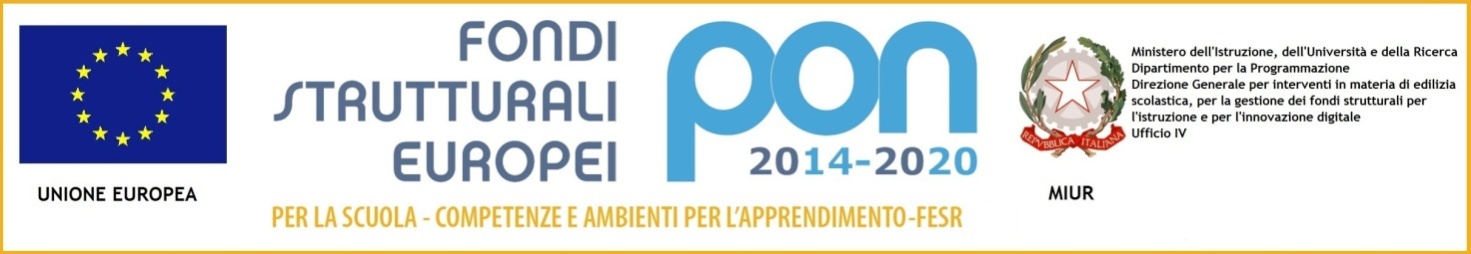 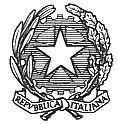 ISTITUTO COMPRENSIVO STATALE POLIZIANOViale Morgagni n. 22 – 50134 FIRENZETel. 055/4360165 – FAX 055/433209 –C.M. FIIC85700L – C.F. 94202800481e-mail: fiic85700l@istruzione.it pec: fiic85700l@pec.istruzione.itProt. N.2625 /A19								 Firenze, 24 Settembre 2018									 - AI GENITORI  - AGLI INSEGNANTI SCUOLA dell’INFANZIA - ALL’ALBO / AGLI ATTI/ SUL SITO  Indizione delle elezioni dei rappresentanti nei CONSIGLI DI INTERSEZIONE per l'a.s. 2018/2019IL DIRIGENTE SCOLASTICO- Visto l’O.M. n° 215 del 15/07/1991;- Visto l’O.M. n° 297 del 1994;- Viste l’OO.MM. N. 267 DEL 04/08/95;          N. 293 DEL 24/06/96 E N. 277 DEL 17/06/98 - e ss.mm.ii.CONSIDERATA la necessità di provvedere, con procedura semplificata, alla costituzione dei Consigli di intersezione per la scuola  dell’Infanzia per l’a.s. 2018/19D E C R E T AArt. 1 – Sono convocate le assemblee dei genitori degli alunni in tutte le classi della scuola per le ore 17,00 di mercoledì              17 ottobre 2018.Nel corso di tali assemblee saranno effettuati i preliminari relativi alle votazioni , poi svolte a cura             dei genitori partecipanti, per l’elezione dei rappresentanti dei genitori nei Consigli di Sezione per l’a. s. 2018/19.Art. 2 – Il gruppo degli insegnanti in servizio in ogni sezione assicurerà alle assemblee il seguente svolgimento:Riuniti i genitori in ogni sezione, a partire dalle ore 17:00, si procederà ad una sintetica illustrazione delle formepartecipative previste dal vigente ordinamento scolastico, nonché delle linee generali di programmazione didattica perl’a.s. 2018/19. In tale occasione sarà specificatamente ricordata ai genitori la possibilità di costituire una Commissione Mensa, i cui componenti potranno accedere ai locali mensa e del centro comunale cottura.Le assemblee di sezione sono presiedute da insegnanti delegati dal Dirigente Scolastico.Successivamente, sarà costituito per ogni sezione un seggio elettorale, composto esclusivamente da genitori, un presidente e da n° 2 scrutatori, subito dopo saranno svolte le votazioni, che termineranno alle ore 18:30. Seguiranno sempre a cura di ogni seggio, le operazioni di scrutinio e di verbalizzazione dei risultati.             Si vota sulla base di un'unica lista comprendente i genitori di ogni singola sezione. Ciascun genitore (o chi               esercita la patria potestà) può esprimere un solo voto di preferenza, scrivendo sulla scheda il nominativo             della persona scelta. E’ eletto rappresentante della classe il genitore che ha avuto il maggior numero di voti,             in caso di parità del numero di voti di preferenza si procederà per sorteggio.             I genitori che hanno più figli in classi diverse devono votare in tutte le classi frequentate dai figli. Se i figli             frequentano la stessa sezione (es. gemelli) i genitori votano una sola volta.Gli insegnanti di sezione forniranno sintetica, adeguata e completa comunicazione scritta ai genitori deirispettivi alunni, assicurandosi anche dell’avvenuto ricevimento dell’informazione. I verbali relativi a quanto sopra ed ogni altro materiale attinente saranno consegnati, dopo le operazioni predette, al personale ausiliario in servizio nella scuola che provvederanno a consegnarli in segreteria.Gli elenchi dei genitori saranno predisposti e, unitamente al materiale indispensabile, consegnati dalla segreteria (sig.re Elena e Maria) alla docente coordinatrice di plesso.TENUTI PRESENTI IL VALORE ED IL SIGNIFICATO DI UNA FATTIVA COLLABORAZIONE TRA SCUOLA E FAMIGLIA, SI CONFIDA NELLA PARTECIPAZIONE DI TUTTI I GENITORI. Si informano i genitori che, per motivi di sicurezza, non è consentita la presenza di bambini a scuola.  IL DIRIGENTE SCOLASTICOProf. Alessandro Bussotti